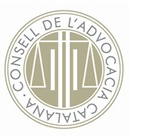 Escrit de sol·licitud de la diligència del reconeixement en roda (art. 368, 369, 370 i 778 LECr) Autor: Marcel Molina i Conte (advocat)Jutjat d’Instrucció núm. ....de ..........Diligències prèvies núm. .......Al Jutjat d’Instrucció...................., advocat/da de .................. (identifiqueu amb nom i cognoms la persona investigada), tal com consta acreditat a les actuacions, manifesto:D’acord amb el que estableixen els articles 368, 369 i 370 de la Llei d'enjudiciament criminal, en relació amb l’article 777 de la mateixa Llei, demano que dugui a terme les diligències d’investigació següents:Reconeixement judicialAtès que consten dubtes seriosos sobre la participació de la persona investigada en els fets objecte de la present instrucció, d’acord amb el que estableixen els articles 368, 369 i 370 LECr, considero necessari i fonamental que es dugui a terme el reconeixement en roda per part dels testimonis ................................... .Sol·licito: Que disposi dur a terme el reconeixement en roda de la persona investigada................, ....... de/d’................. de ..............(signatura)Nota: l’autor ha cedit els drets d’aquest model per tal que, de forma gratuïta, una tercera persona el pugui descarregar, copiar, modificar i utilitzar sense mencionar l’autoria ni la font, tant amb caràcter professional com amb caràcter no comercial, sense limitació temporal ni territorial. No n’és permesa la traducció, atès que es tracta d’un model creat per al foment del català a l’àmbit del dret.29E5MV94